Ressources Humaines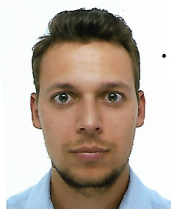 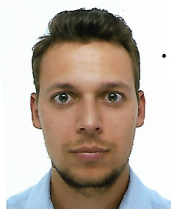                                   	 Formations :2015-2016 : Licence Professionnelle Gestion Opérationnelle des Emplois, de la Formation et du Recrutement, IUT de Toulouse, Université Paul Sabatier2015-2013 : DUT Gestion des Entreprises et des Administrations, spécialisation ressources humaines, IUT de Perpignan, Université Via Domitia2012-2013 : Baccalauréat, série économique et sociale, Lycée Déodat de Séverac, CéretExpériences professionnelles :04/2017 – 12/2017 : Chargé de recrutement, Force Occitane d’Intérim, Toulouse.En charge du recrutement des intérimaires pour l’agence, sourcing, recrutements, sélection des candidats, répondre aux attentes des clients, gestion administrative et gestion variables de paye des intérimaires.07/2016 – 12/2016 : Gestionnaire de paye, Citya-Belvia, Balma. Traitement des variables de paye, gestion de la paye d’une population de 200 personnes, traitement des soldes de tout compte, de la maladie et création des contrats.03/2016 – 06/2016 : Stage en entreprise 16 semaines, Citya-Belvia, Balma. Traitement des variables de paye, de la maladie et création des contrats.10/2015 – 02/2016 : Projet tutorè : Création de la cartographie des compétences d’un service.04/2015 - 06/2015 : Stage en entreprise 8 semaines, Metro Perpignan.  Chargé de recrutement des emplois saisonniers.Centres d’intérêts :Basketball, pratique actuellement ce sport depuis 5 ans.Handball, sport pratiqué pendant 5 ans et ayant participé à la coupe de France junior avec mon équipe en 2009. 